JUNIOR VBS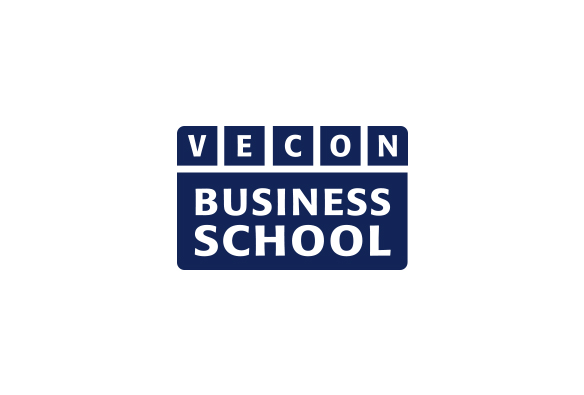 JUNIOR VECON BUSINESS SCHOOL (JUNIOR VBS)Het profiel VECON BUSINESS SCHOOL is ontwikkeld om de aandacht voor economische vakken, ondernemendheid en ondernemerschap in het Voortgezet Onderwijs te bevorderen. Het is de economische tegenhanger van profielen rondom sport, cultuur, bêta-vakken, enz.Op steeds meer scholen vindt al in de onderbouw profilering plaats of is er voor leerlingen de mogelijkheid van allerlei extra’s te proeven. Deze scholen zetten niet alle activiteiten door naar de bovenbouw en willen daarom een aparte erkenning van hun aanbod in de onderbouw. Daarom is er nu JUNIOR VBS, speciaal voor scholen die leerlingen in de onderbouw kennis willen laten maken met ondernemerschap. De leerlingen maken zich, op hun niveau en binnen hun mogelijkheden, kennis en vaardigheden eigen die van belang zijn voor ondernemerschap.De school die zich wil certificeren als JUNIOR VBS geeft aan dat (een deel van) de leerlingen in de onderbouw kennis maakt met ondernemerschap. Het kan leerlingen betreffen op vmbo en/of havo en/of vwo/gymn. De school is vrij om te kiezen voor één of meer van deze schooltypes, met eventueel een eigen programma. Het is echter één certificering voor de gehele onderbouw van een locatie met één plaquette en certificaat. Aan leerlingen die minimaal voor 7 punten aan extra’s hebben gevolgd in de onderbouw mag een individueel certificaat JUNIOR VBS worden uitgereikt.De eisen voor deze aparte onderbouwcertificering zijn:In minimaal twee onderbouwleerjaren (vmbo 1 en 2, havo/vwo twee van de leerjaren 1,2,3) moet aandacht worden besteed aan ondernemerschap/business;In totaal zijn minimaal 7 punten nodig waarbij dezelfde eis geldt als in de bovenbouw: minstens één kleine en minstens één grote module/project. Een kleine module heeft een studielast tussen 5 en 20 uren (1punt), een grote module minstens 20 uren (2 punten)De school geeft docenten tijd en ruimte voor onder andere het bezoeken van netwerkbijeenkomsten en het deelnemen aan intervisie. TariefEen school die alleen voor de onderbouw wil worden gecertificeerd betaalt het reguliere tarief (nieuwe aanvraag: € 600,-- incl 21% btw voor 2 jaar en bij vervolgaanvragen € 540,-- incl 21% btw voor 2 jaar).Een school die naast de reguliere certificering ook een aparte onderbouwaanvraag indient betaalt € 150,-- extra (incl 21% btw, voor 2 jaar) bij de eerste keer, daarna € 100,-- extra (incl 21% btw, voor 2 jaar). Voorwaarde is dat de onderbouwaanvraag tegelijk met die van de reguliere VBS wordt gedaan. Deze school krijgt twee soorten plaquettes: 1 regulier, 1 voor de onderbouw. Een aparte onderbouwplaquette wordt niet door een bestuurslid uitgereikt als de school al VBS is.